نموذج الأسئلة و الإجابة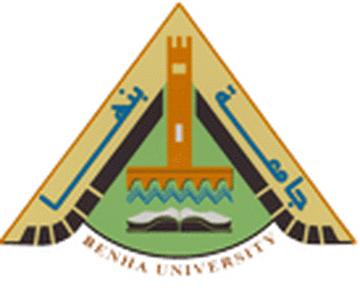 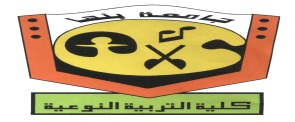 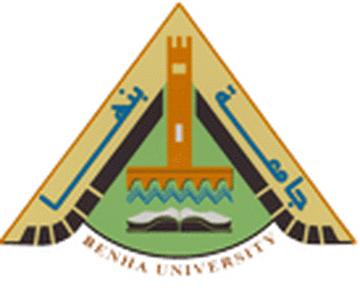 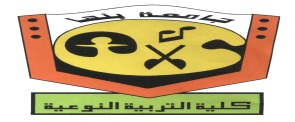 جــــامــعــة بــنــهــا      كلية التربية النوعيةنموذج الإجابةإجابة : - السؤال الأول  1 - أنواع العمل الاذاعى هي : -  - عمل إذاعي  خاص . - عمل إذاعي  جماهيري .الفرق بين العمل الاذاعى الخاص و العمل الإذاعي الجماهيري ( العام) من خلال الجدول التالي : 2 - إمكانيات الراديو التعليمي  هي : - 	1 - سعة  الانتشار حيث يمكن لموجات الراديو ان تخترق الحدود و السدود .2 – استرجاع الزمن و تخطيه حيث يمكن نقل الاحداث وقت حدوثها .3 – الفورية او الانية و الاحداث التاريخية الحقيقية .4 –عرض الاحداث التاريخية و الحقيقية المسجلة صوتيا .5 – التاثير الوجداني باستخدام برامج التواصل الاجتماعي .6 – تنمية الخيال و الابداع .7 – سهولة الوصول الي المصادر والاحدا.8 – قلة التكاليف  3 – معمل اللغات هو : هو معمل يستخدم لاكساب الطلاب مهارات اللغة .أنواع المعامل الإذاعية هي :- -	معمل الحقيبة .                   - معمل لا سلكي.-	معمل نقال.                        - معمل ثابت.إجابة : - السؤال الثالث  :-1 - أنواع الصراع هي : --	صراع ضد فرد أخر ( الصراع بين رجل الشرطة و المجرم).-	صراع فرد ضد معنى ( صراع احد الأشخاص ضد معني السلبية ) .-	صراع فرد ضد التقاليد المجتمعية(صرع المرآة مع الأفكاروالتقاليد التي تقلل من شانها)-	صراع فرد ضد مجموعة ( صراع رئيس العمل مع المرؤوسين ) .-	صراع مجموعة ضد مجموعة ( صراع مجموعة من رجال الأعمال مع مجموعة من رجال الأعمال ).-	صراع فرد أو مجموعة ضد القوانين ( صراع المرآة أو المنظمات النسائية ضد قوانين                                                        الأحوال الشخصية و قوانين عمل المرآة ).-	صراع مجموعة ضد عادات المجتمع ( صراع الشاب ضد العادات المجتمعية التي تغالي في المهور و ارتفاع تكاليف الزواج ).-	الصراع الذاتي أي صراع الفرد مع نفسه .2 - مصادر  التحقيق الإذاعي  هي : -الحس الاذاعي و الاجتماعي و السياسي و الوطني .الاخبار التي تطفوا علي السطح .القضايا السياسية .القضايا الاجتماعية .القضايا الاقتصادية .الانشطة البشرية المختلفة .3 - طرق الإفادة من البرامج التعليمية هي : - الاستماع الفردي .الاستماع الجماعي .التسجيلات المسموعة .إجابة : - السؤال الرابع :-عرف كلا من : -  1 - البرامج الجماهيرية . هي : - يشترك فيها الجماهيراشتراك ايجابي لكي يعبر عن رأيهم فى موضوع ما. 2 - التحقيق الإذاعي هو : - قالب إذاعي يتناول الموضوعات الهامة و الطريقة وفق سياسة الخدمات الإذاعية و بأسلوب إذاعي يتسم بالعمق استنادا علي التحليل الواقعي و المزج الفني بين النص المكتوب و التسجيلات الصوتية بأشكالها المختلفة .   3- الصراع  هو : - أهم عنصر في العمل الدرامي و الصراع يتولد من معالجة شخصيات درامية لها قدر من الإرادة و الصراع الدرامي يؤدى الى تغيير الحدث و الطراز السائد بالنسبة للتمثيلية الإذاعية هو الطراز القائم علي الصراع الذي يعتبر جوهر الدراما . 4 - العامل الجغرافي هو : -  يمثل العامل الجغرافي حجم الأرض ومساحتها و شكلها ووجود الجبال و المرتفعات و بالتالي  يُعد العامل الجغرافي من أهم العوامل التي تؤثر على النظام الاذاعى لاى دولة فكلما كانت الدولة صغيرة فلا تحتاج إلى أجهزة إرسال كثيرة على العكس الدول التي تتمتع بمساحات جغرافية كبيرة تحتاج إلى الكثير من الأجهزة والمعدات . - المنتج  هو : المسئول عن تحديد نوع الإنتاج و تحديد ميزانية العمل الاذاعى و هو المشرف العام على عملية الإنتاج.-  مصمم الديكور هو : المسئول عن تصميم الديكور داخل الأستوديو .امتحان نظري الفصل الدراسي الثاني التاريخ :28 /5 /  2016التاريخ :28 /5 /  2016التاريخ :28 /5 /  2016التاريخ :28 /5 /  2016الفرقة :  الاولي                               المادة : الإذاعة و التسجيلات الصوتية   المادة : الإذاعة و التسجيلات الصوتية   المادة : الإذاعة و التسجيلات الصوتية   المادة : الإذاعة و التسجيلات الصوتية القسم : تكنولوجيا التعليمالزمن : ساعتينالزمن : ساعتينالزمن : ساعتينالزمن : ساعتينالسؤال الأول : - السؤال الأول : - السؤال الأول : - السؤال الأول : - السؤال الأول : -  - ضع علامة ( √ ) أمام العبارة الصحيحة و علامة ( X ) أمام العبارة الخاطئة . - ضع علامة ( √ ) أمام العبارة الصحيحة و علامة ( X ) أمام العبارة الخاطئة . - ضع علامة ( √ ) أمام العبارة الصحيحة و علامة ( X ) أمام العبارة الخاطئة . - ضع علامة ( √ ) أمام العبارة الصحيحة و علامة ( X ) أمام العبارة الخاطئة . - ضع علامة ( √ ) أمام العبارة الصحيحة و علامة ( X ) أمام العبارة الخاطئة .1 – من خصائص الفكرة الدرامية أنها لا تتعلق بمشكلة أو قضية معينة   .                                1 – من خصائص الفكرة الدرامية أنها لا تتعلق بمشكلة أو قضية معينة   .                                1 – من خصائص الفكرة الدرامية أنها لا تتعلق بمشكلة أو قضية معينة   .                                (        )(        )2 – يُعد التحقيق الإذاعي القصير من انجح الأشكال الإذاعية.                 2 – يُعد التحقيق الإذاعي القصير من انجح الأشكال الإذاعية.                 2 – يُعد التحقيق الإذاعي القصير من انجح الأشكال الإذاعية.                 (        )(        )3- تتميز البرامج الوثائقية بالاعتماد علي الحقائق لا الخيال   .3- تتميز البرامج الوثائقية بالاعتماد علي الحقائق لا الخيال   .3- تتميز البرامج الوثائقية بالاعتماد علي الحقائق لا الخيال   .(        )(        )4- الحدث و الشخصيات و الصراع من مقومات الدراما الإذاعية  .              4- الحدث و الشخصيات و الصراع من مقومات الدراما الإذاعية  .              4- الحدث و الشخصيات و الصراع من مقومات الدراما الإذاعية  .              (        )(        )5- مساعد المخرج هو الشخص المسئول عن تشغيل أجهزة الإنتاج الإذاعي .5- مساعد المخرج هو الشخص المسئول عن تشغيل أجهزة الإنتاج الإذاعي .5- مساعد المخرج هو الشخص المسئول عن تشغيل أجهزة الإنتاج الإذاعي .(        )(        )************************************************************************************************************************************************************************************السؤال الثاني :-السؤال الثاني :-السؤال الثاني :-السؤال الثاني :-السؤال الثاني :-1- اذكر أنواع العمل الإذاعي و قارن بينهم  ؟ 1- اذكر أنواع العمل الإذاعي و قارن بينهم  ؟ 1- اذكر أنواع العمل الإذاعي و قارن بينهم  ؟ 1- اذكر أنواع العمل الإذاعي و قارن بينهم  ؟ 2- تكلم عن إمكانيات الراديو التعليمي  ؟2- تكلم عن إمكانيات الراديو التعليمي  ؟2- تكلم عن إمكانيات الراديو التعليمي  ؟2- تكلم عن إمكانيات الراديو التعليمي  ؟2- تكلم عن إمكانيات الراديو التعليمي  ؟3 – عرف معمل اللغات و اذكر أنواع المعامل ؟3 – عرف معمل اللغات و اذكر أنواع المعامل ؟3 – عرف معمل اللغات و اذكر أنواع المعامل ؟3 – عرف معمل اللغات و اذكر أنواع المعامل ؟3 – عرف معمل اللغات و اذكر أنواع المعامل ؟************************************************************************************************************************************************السؤال الثالث :-السؤال الثالث :-السؤال الثالث :-السؤال الثالث :-1 - اذكر أنواع الصراع  ؟1 - اذكر أنواع الصراع  ؟1 - اذكر أنواع الصراع  ؟1 - اذكر أنواع الصراع  ؟2 - أذكر مصادر  التحقيق الإذاعي   ؟2 - أذكر مصادر  التحقيق الإذاعي   ؟2 - أذكر مصادر  التحقيق الإذاعي   ؟2 - أذكر مصادر  التحقيق الإذاعي   ؟3 – ما هي طرق الإفادة من البرامج التعليمية   ؟3 – ما هي طرق الإفادة من البرامج التعليمية   ؟3 – ما هي طرق الإفادة من البرامج التعليمية   ؟3 – ما هي طرق الإفادة من البرامج التعليمية   ؟************************************السؤال الرابع :-عرف كلا من : - -	البرامج الجماهيرية .-	التحقيق الإذاعي  .-	الصراع  .-	العامل الجغرافي .-	المنتج.-     	مصمم الديكور  .************************************السؤال الرابع :-عرف كلا من : - -	البرامج الجماهيرية .-	التحقيق الإذاعي  .-	الصراع  .-	العامل الجغرافي .-	المنتج.-     	مصمم الديكور  .************************************السؤال الرابع :-عرف كلا من : - -	البرامج الجماهيرية .-	التحقيق الإذاعي  .-	الصراع  .-	العامل الجغرافي .-	المنتج.-     	مصمم الديكور  .************************************السؤال الرابع :-عرف كلا من : - -	البرامج الجماهيرية .-	التحقيق الإذاعي  .-	الصراع  .-	العامل الجغرافي .-	المنتج.-     	مصمم الديكور  .مع أطيب التمنيات بالنجاحمع أطيب التمنيات بالنجاحمع أطيب التمنيات بالنجاحمع أطيب التمنيات بالنجاحمع أطيب التمنيات بالنجاح1 -   (     X) 2 - (   √    ) 3 - (  √      ) 4 - (    √    ) 5 - (   X    )إجابة السؤال الثاني:- عمل إذاعي  خاصعمل إذاعي  جماهيريالتعريفهو شكل من أشكال الإنتاج الخاص و جمهوره المستهدف فئة صغيرة محددة مسبقا مثل طلبة و المدارس ، طلبة الجامعة ...الخ .هو نوع الإنتاج الأكثر شهرة و ألفة وجمهوره المستهدف هو الجمهور المتلقي على اختلاف فئاته و نوعياته ، مثل جمهور الراديو و التليفزيون .الجهةيقوم بهذا النوع من الإنتاج جهة خاصة مثل    الجامعة مثلا لتدريس منهج عملي من خلال شرائط الفيديو أو الإنتاج التليفزيوني أو شرائط الكاسيت كما هو الحال مع الجامعة المفتوحة .يقوم بهذا النوع من الإنتاج في المؤسسات الإعلامية الكبرى في اى مجتمع مثل اتحاد الإذاعة و التليفزيون في مصر حيث تنتج برامج جماهيرية يتعرض لها كل فئات الجمهور .الهدفالتعليم .الدعاية .الإعلان .الإعلام و الأخبار .التعليم و التثقيف .الإرشاد و التوجيه .التسلية و الترفية .المعدات التي تستخدميستخدم هذا النوع من الإنتاج كافة أجهزة الإنتاج المسموع و المرئي و لكن التي تقل في كفاءتها و نوعيتها عن أجهزة الإنتاج الجماهيري .يستخدم هذا النوع من الإنتاج أعلى و أكفأ أنواع أجهزة و معدات الإنتاج من حيث النوعية و الكفاءة .المكان1 - في أستوديو صغير  أو خارج الأستوديو.2 - في الجهة المنتجة .في أستوديو مجهزة إذاعيا .خارج الأستوديو .فريق العمليحتاج هذا النوع من الإنتاج إلى عدد محدود من الأشخاص يقومون بعملية الإنتاج كما يلي :-مصور .مسئول إضاءة .معلق ( يعلق على المادة الإذاعية) .مونتير ( القائم بالمونتاج ) يحتاج هذا النوع من الإنتاج إلى ما يترواح ما بين 15– 20شخصا يقومون بعملية الإنتاج كما المخرج .مساعد المخرج .مستعد المخرج التنفيذي .المصور .مسئول الإضاءة .مسئول الصوت .مساعد الصوت .المذيع أو المقدم .المعد .كاتب الاسكربيت .المونتير .مساعد المونتير .مصمم التترات .المسئول عن اختيار الموسيقى و الاغانى .مهندس التشغيل .المنتج .المنتج المنفذ .أنواع الإنتاجإعلانات .أفلام دعاية للمؤسسات .أفلام أو برامج تعليمية .الدراما ( الأفلام و المسلسلات ) .المجلات .التحقيقات .برامج المناقشات Talk show .الحوارات .الحديث المباشر .الأخبار .برامج المسابقات .البرامج والأفلام التسجيلية .الزمنيتراوح هذا الشكل من  أشكال الإنتاج ما بين خمسة إلى اقل من 15 دقيقة .يتراوح زمن هذه الأشكال من أشكال الإنتاج ما بين خمس دقائق وقد تصل إلى ساعتين مثل الأفلام الروائية